Tisková zpráva SZM ze dne 14. února 2014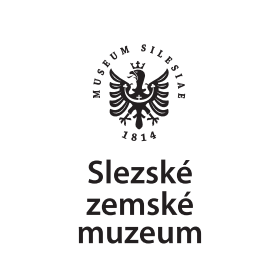  Cvičení hasičů v depozitáři SZMTři jednotky profesionálních hasičů z Opavy zasahovaly s cisternovými automobily 
i automobilovým žebříkem u domu na Ostrožné ulici 42, který spravuje Slezské zemské muzeum. Nejednalo se však o skutečný požár, ale plánované cvičení. „V posledních pěti letech se podařilo výrazně prohloubit spolupráci s Hasičským záchranným sborem v Opavě, což je jeden z důležitých nástrojů pro snížení rizik ohrožujících sbírkové předměty, které jsou bohužel stále uloženy v nevyhovujících objektech.“ uvedl ředitel SZM Antonín Šimčík. Desítka zaměstnanců Oddělení společenských věd SZM musela ve čtvrtek 13. února krátce po 
9. hodině opustit svá pracoviště a evakuovat se z budovy. Důvodem byl fiktivní požár, který vypukl v půdních prostorách domu a ohrožoval lidské životy i vzácné sbírkové předměty. Za necelých pět minut od oznámení požáru na místo dorazili profesionální hasiči z Hasičského záchranného sboru Opava a ihned po příjezdu začali s dohledáním dvou pracovníků, jež se nemohli evakuovat sami a také ošetřením jednoho z nich. Během zhruba hodinového zásahu si vyzkoušeli i záchranu sbírkových předmětů, které museli vynést z budovy mimo dosah požáru. A právě zkvalitnění ochrany cenných sbírkových předmětů, které jsou v budově uloženy, bylo hlavním cílem cvičení. Jejich hodnota je z historického hlediska nesmírná a Slezské zemské muzeum tak neustále prověřuje a zlepšuje jejich ochranu před možným poškozením či zničením. „Velkou většinu objektů ve správě Slezského zemského muzea máme opatřeny elektro požárními systémy a ty nejvýznamnější máme napojeny přímo na pult centrální ochrany Hasičského záchranného sboru. Cílem cvičení byl praktický nácvik krizových situací, které by mohly nastat v případě skutečného požáru. V průběhu požárního zásahu jsme měli možnost poznat a vyzkoušet si návyky správného jednání, rychlost evakuace osob z objektu, spolupráci s hasiči a dohled nad evakuovanými předměty. Cvičení bylo hodně autentické, zejména proto, že ani evakuovaní pracovníci dopředu nebyli informováni, a tak provedené cvičení důkladně prověřilo připravenost nejen hasičů, ale zejména muzejních pracovníků, kteří si odnesli z cvičení několik rad a doporučení od hasičů jak lépe zvládnout krizové situace,“ sdělila Blanka Matějková, náměstkyně pro provoz. „Slezské zemské muzeum se i za stávajících podmínek snaží udělat pro ochranu sbírek maximum, ideálním řešením však bude až výstavba nového centrálního depozitáře,“ dodal Antonín Šimčík.Kontakt pro média:BcA. Květa Gebauerová, DiS., manažerka pro média, e-mail: gebauerova@szm.cz, tel: 553 622 999, mobil: 733 376 234Ke stažení: Tisková zprávaFoto1: Hasiči si vyzkoušeli dohledání a ošetření zraněného. Foto: SZMFotoa2: Cvičení Hasičského záchranného sboru Opava v depozitáři SZM. Foto: SZM